РОЗПОРЯДЖЕННЯ МІСЬКОГО ГОЛОВИм. Сумивід  23.10.2017     № 357-РКеруючись пунктом 8 частини четвертої статті 42 Закону України «Про місцеве самоврядування в Україні»:Скликати чергову сесію Сумської міської ради VІІ скликання 29 листопада  2017 року о 9 годині в сесійній залі Будинку обласної ради (майдан Незалежності, 2).Внести на розгляд Сумської міської ради питання: 2.1. Про витрачання коштів резервного фонду міського бюджету.Відповідальна за підготовку питання – директор департаменту фінансів, економіки та інвестицій Сумської міської ради Липова С.А. Проект рішення готує департамент фінансів, економіки та інвестицій Сумської міської ради.Про звіт про виконання міського бюджету за 9 місяців 2017 року.Відповідальна за підготовку питання – директор департаменту фінансів, економіки та інвестицій Сумської міської ради Липова С.А. Проект рішення готує департамент фінансів, економіки та інвестицій Сумської міської ради.Про внесення змін до рішенням Сумської міської ради                            від 24.12.2015 № 148-МР «Про затвердження міської програми «Місто Суми – територія добра та милосердя» на 2016-2018 роки» (зі змінами)».Відповідальна за підготовку питання – директор департаменту соціального захисту населення Сумської міської ради Масік Т.О.Проект рішення готує департамент соціального захисту населення Сумської міської ради.Про надання в 2018 році пільг окремим категоріям громадян за рахунок міського бюджету.Відповідальна за підготовку питання – директор департаменту соціального захисту населення Сумської міської ради Масік Т.О.Проект рішення готує департамент соціального захисту населення Сумської міської ради.2.5. Про внесення змін до рішення Сумської міської ради від 26.10.2016 № 1268-МР «Про затвердження міської програми «Соціальна підтримка учасників антитерористичної операції та членів їх сімей» на 2017-2019 роки» (зі змінами)».Відповідальна за підготовку питання – директор департаменту соціального захисту населення Сумської міської ради Масік Т.О.Проект рішення готує департамент соціального захисту населення Сумської міської ради.2.6. Питання комунальної власності та приватизації.Відповідальний за підготовку питань – директор департаменту забезпечення ресурсних платежів Сумської міської ради Клименко Ю.М.Проекти рішень готує департамент забезпечення ресурсних платежів Сумської міської ради. 2.7. Питання земельних відносин.Відповідальний за підготовку питань – директор департаменту забезпечення ресурсних платежів Сумської міської ради Клименко Ю.М.Проекти рішень готує департамент забезпечення ресурсних платежів Сумської міської ради.3. Організацію підготовки і проведення сесії покласти на відділ з організації діяльності ради (Божко Н.Г.).4. Забезпечити:4.1. Начальнику управління з господарських та загальних питань    Коцуру М.В. – тиражування матеріалів сесії в необхідній кількості та необхідні умови для проведення сесії (приміщення, робота президії).4.2. Начальнику відділу з питань взаємодії з правоохоронними органами та оборонної роботи Брязкуну Г.В. – підтримання належного громадського порядку.4.3. Директору департаменту комунікацій та інформаційної політики Кохан А.І.  через засоби масової інформації доведення до відома населення інформації щодо часу і місця проведення сесії.4.4. Начальнику відділу з організації діяльності ради Божко Н.Г. - оприлюднення проектів рішень міської ради на офіційному сайті Сумської міської ради у термін до 30 жовтня 2017 року, які передбачається внести на розгляд Сумської міської ради.Міський голова								О.М. ЛисенкоБожко Н.Г. 700-615Розіслати: згідно зі списком.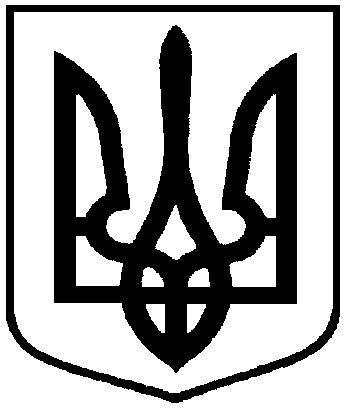 Про скликання чергової сесії Сумської міської ради VІІ скликання 29 листопада 2017 року